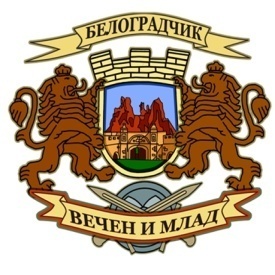                                    ОБЩИНА   БЕЛОГРАДЧИК                             3900 гр.Белоградчик,                                                 http://www.belogradchik.bg                               ул. „Княз Борис І”,  №: 6                                       e-mail: kmet@belogradchik.bg                                                                        Област Видин                     Phone/Fax: +359 936/53017; GSM: +359 879 145320ПРОГРАМАЗА УПРАВЛЕНИЕ НА ОБЩИНА БЕЛОГРАДЧИКза периода 2019 -2023 годинаНастоящата програмата е продължение на  работата ни през предходния мандат, в който  показахме, че добрите резултати отчетени в края на мандата са плод на диалог и сътрудничество между всички. Същата е разработена в съответствие с изискванията на чл.44, ал. 5 от Закона за местно самоуправление и местна администрация и съдържа основните цели, приоритети и дейности за периода на мандат 2019-2023 г., Основната цел на моето управление е да превърнем нашият град в привлекателна туристическа дестинация и приятно място за живеене.  Основните приоритети при моето управление и през този мандат ще бъдат:Подобряване на финансовата стабилност на общината;Провеждане на успешна инвестиционна политика на общината, чрез използване на финансовите възможности на  европейските фондове и целевите средства за капиталови разходи;Развитие на туризма и изграждане на туристически атракции;Подобряване на административното обслужване и комуникацията с гражданите;Подобряване на жизнената среда и стандарта на живот;ПОДОБРЯВАНЕ НА ФИНАНСОВАТА СТАБИЛНОСТ НА ОБЩИНАТА;Ще продължим действията по финансовото стабилизиране на общината, чрез:Намаляване на неразплатените просрочени задължения.Намаляване на наличните задължения за разходи по бюджета на общината.Увеличаване равнището на събираемост на данък сгради, данъка върху недвижимите имоти и данъка върху превозните средства.  Подобряване качеството на услугите и повишаване събираемостта на местните приходи.Оптимизиране на разходите.Оптимизация на структурите и числения състав. ИНВЕСТИЦИОННА ПОЛИТИКАИнвестиционната ни политика ще бъде насочена към следните дейности:Продължаване  на обновяването на многофамилните жилищни и административни сгради в града, с което ще подобрим условията на живот за много от домакинствата, като същевременно ще понижим техните разходи за енергия и ще удължим живота на обитаваните от тях сгради. До края на мандата ще извършим енергийно обновяване на следните сгради:МЖС  с административен адрес: Княз Борис I № 1-3 в гр.БелоградчикМЖС  с административен адрес: ул. Княз Борис I № 26 в гр.БелоградчикМЖС  с административен адрес: ул. Княз Борис I № 27 в гр.БелоградчикМЖС  с административен адрес: Княз Борис I № 28 в гр.БелоградчикМЖС  с административен адрес: Здравец №12-19 в гр.БелоградчикМЖС  с административен адрес: гр. Белоградчик, бул. „Съединение” № 23;МЖС с административен адрес: гр. Белоградчик, ул. „Княз Ал. Батенберг” № 1;МЖС с административен адрес: гр. Белоградчик, ул. „Княз Ал. Батенберг” № 2;МЖС с административен адрес: гр. Белоградчик, ул. „Княз Ал. Батенберг” № 4;МЖС с административен адрес: гр. Белоградчик, ул. „Княз Ал. Батенберг” № 8;МЖС с административен адрес: гр. Белоградчик, ж.к. Здравец 1-7;МЖС с административен адрес: гр. Белоградчик, ж.к. „Здравец” № 8-11;МЖС с административен адрес: гр. Белоградчик, ул. „Белоградчишки проход” № 2;МЖС с административен адрес: гр. Белоградчик, ж.к. Здравец 1-7;МЖС с административен адрес: гр. Белоградчик, ул. „Белоградчишки проход” № 4;МЖС с административен адрес: гр. Белоградчик, ул. „Белоградчишки проход” № 6;МЖС с административен адрес: гр. Белоградчик, ул. „Отец Паисий” № 1-3;МЖС с административен адрес: гр. Белоградчик, ул. „Любен Каравелов” № 3;МЖС с административен адрес: гр. Белоградчик, ул. „Любен Каравелов” № 7МЖС с административен адрес: гр. Белоградчик, ул. „Цар Иван Асен” № 14;МЖС с административен адрес: гр. Белоградчик, ул. „Цар Иван Асен” № 27; Реконструкция и обновяване на централния градски площад “Възраждане” - с нови настилки, пейки и осветление;Подмяна на водопроводната мрежа  ниска зона под централен площад, кръгово движение и  ул. Княз Борис I №6 и висока зона;Рекултивация на общинското депо за отпадъци;Въвеждане на добра практика за  компостиране в домакинствата на биоразградими домакински отпадъци – хранителни отпадъци и зелени отпадъци от градини, като мярка за намаляване на количествата депонирани отпадъци. Първоначално ще бъдат закупени 420 компостера за домакинства на територията на общината;Повишаване на енергийната ефективност на уличното осветление в Общината чрез технологично обновление и модернизиране на системите за външно изкуствено осветление и подобряване на нивото на уличното осветление в съответствие с утвърдените стандартиИзграждане на система за видеонаблюдение в населените места на територията на общината ;Разширяване на  гробищния парк ;Реконструкция и обновяване на летен кинотеатър “Гъбите”;Реконструкция на уличната и водопроводната мрежа в града и селата;През следващите 4 години водещ принцип в нашата работа ще бъде балансираното развитие на централната градска част, кварталите и малките населени места!При реализацията на отделните секторни политики общинската администрация ще заложи на балансирано разпределение на инвестициите в инфраструктура и в човешки капитал. Ще продължим утвърдената през изтеклия мандат тенденция за ежегоден ръст във финансирането на секторите образование, здравеопазване, култура, спорт и социални дейности.РАЗВИТИЕ НА ТУРИЗМА И ИЗГРАЖДАНЕ НА ТУРИСТИЧЕСКИ АТРАКЦИИИ през този мандат ще продължим активната работа с туроператори и рекламни агенции за  увеличаване броя на туристите, посещаващи туристическите обекти в общината;За разнообразяване на туристическите атракции ще извършим следните дейности:Изработка на аудио гид за Белоградчишка крепост  и пещера „Магура”. Аудио гидовете ще бъдат на три езика. Потребителят ще може да избира номер от системата отговарящ на мястото където се намира;Изграждане на мултимедийна инсталация за проектиране на рисунките  в "Магурa" в първата зала на пещерата. Инсталацията ще проектира, както рисунките така и процеса по тяхното създаване от първобитните хора;Аудио визуално шоу на Белоградчишката крепост - Звуково светлинна инсталация с продължителност най-много 30 мин. Спектакъла ще бъде  придружен с вузилна прожекция на крепостната стена. Проектът е с работно заглавие "Легенди за Скалите";Дигитализиране на туристически услуги в туризма на града. Възстановяване на киоск терминалите в града с пълна информация за туристическите продукт в региона;Създаване на официален туристически сайт на общината www. visitbelogradchik.com;Създаване на интерактивна карта за Белоградчишката крепост и пещера „Магура”;Изграждане на Виенско колело с диаметър 42 метра – най-голямото в България;ПОДОБРЯВАНЕ НА АДМИНИСТРАТИВНОТО ОБСЛУЖВАНЕ И КОМУНИКАЦИЯТА С ГРАЖДАНИТЕЩе започнем поетапно въвеждане на електронни административни
услуги и по този начин съществено ще улесним както гражданите, така и
бизнеса;Ще запазим и подобрим вече утвърдения модел на активна комуникация и
индивидуален подход към проблемите, запитванията, предложенията и
сигналите на нашите съграждани.ОБРАЗОВАНИЕЩе инвестираме в модернизирането на образователната инфраструктура. Ще изградим нови детски площадки в кварталите на града.Ще подобрим сигурността на всички учебни и детски заведения чрез
въвеждане на видеонаблюдение.Ще осигурим безплатен транспорт за всички ученици до 16-годишна
възраст. Поетапно ще подновяваме училищните автобуси.Ще насърчаваме образователната интеграция на децата в риск.СОЦИАЛНИ ДЕЙНОСТИЩе запазим действащите социални услуги и ще разкрием нови, насочени
към възрастните хора и деца в риск. Сред тях са: Разкриване на нови звена за социални услуги  - Център за настаняване от семеен тип за деца с капацитет 12 места и 10 души персонал; Дневен център за деца с увреждания с 30 места за дневна грижа и  60 места за консултативни услуги с персонал от 12  души и Център за обществена подкрепа със 100 места за консултативни услуги и 4 места за спешно настаняване;Ще продължим предоставянето на услугите “Социален асистент” и
“Домашен помощник”. По този начин ще подобрим качеството на живот
на възрастните хора и хората с увреждания и ще създадем 
нови работни места.Ще продължим предоставянето на „топъл обяд” на социално слаби граждани в Обществената трапезария.Ще подобрим ефективността на Домашния социален патронаж.Ще продължим да осигуряваме работа на 14 души приемни родителиЩе продължим да подпомагаме социално слаби граждани с еднократни
финансови помощи, като ще се стремим да окажем подкрепа на възможно
най-много домакинства в общината.КУЛТУРА И СПОРТСъвместно с Националната опера и балет ще продължим да утвърждаваме фестивалът “Опера на върховете”, като значимо събитие със световно значение, чиито представленията  годишно се посещават  от над 6 000 души;Ще продължим да развиваме утвърдени културни формати като
Белоградчишкия панаир и Международния събор „Кадъ боаз”. Ще привличаме актуални и световно признати изпълнители и
музиканти, но ще продължим да осигуряваме възможности за изява и
старт на млади творци от нашата община.Ще продължим да организираме фестивалът “От Тимок до Искър” и ежегодната „Поетическа обсерватория“, организирана от община Белоградчик, дружеството на писателите във Видин и Народно читалище „Развитие – 1893 г“, която продължава вече 39 години. Ще организираме Международен фестивал на духовата музика, който ще бъде тридневен с надсвирване на духови оркестри и развлекателна програма.Ще наситим културния календар със събития на открито, градски
празници и фестивали. Ще продължим да работим и съдействаме за развитието на спорта в общината, като подкрепяме всички спортни клубове– футбол, волейбол, джудо, самбо, спортно ориентиране.  Ще продължим да организираме и турнира по Мотокрос, като нашата цел е той да стане кръг от националната купа на България.Ще съдействаме и при провеждането на турнира по канадска борба и провежданият два пъти в годината регионален турнир по шахматМАЛКИ НАСЕЛЕНИ МЕСТАПодобряването на условията на живот в малките населени места на
територията на Община ще бъде наш приоритет!Ще стимулираме инициативността и предприемчивостта на кметовете и
кметските наместници и ще ги подкрепяме при реализирането на
проекти, които са в интерес на местните общности. Ще продължим с още по-ускорени темпове да рехабилитираме
общинската пътна инфраструктура. Ще асфалтираме уличната мрежа,
ще изградим нови тротоари. Ще поставим пътни
табели и камери за наблюдение на възлови точки.Ще подновим уличното осветление с нови енергоспестяващи
осветителни тела.Ще привлечем европейско финансиране за проектиране и изграждане на
канализационни системи.Ще реновираме свободни общински сгради Още по-активно ще подкрепяме усилията на кметовете и кметските
наместници за облагородяването и поддържането на обществените
места–здравни служби, спирки,зелени площи, гробищни паркове.Ще подобрим качеството на обслужване в обществения транспорт и ще
направим междуселищните линии по-удобни и достъпни за пътуващите.ИЗПЪЛНЕНИЕТО НА ПЛАНИРАНИТЕ ДЕЙНОСТИ СА ПОСТИЖИМИ ЧРЕЗ:Разумно планиране на разходите по приоритети на бюджетните средства;Успешно усвояване на средствата от Европейските фондове чрез разработване и реализация на проекти;Използване на възможностите за кредитиране;Партньорство с държавната власт за взаимни ползи;Прилагане и развитие на формите на публично-частно партньорство.При подготовката на документа са взети под внимание национални и регионални стратегически документи, приетите от Общински съвет - Белоградчик планове и програми за развитие на Община Белоградчик, предизборната програма, която в качеството си на кандидат за кмет на Община Белоградчик съм представил пред избирателите, като са отчетени и поетите ангажименти към жителите на общината.Документът е съобразен с функциите и правомощията на кмета на общината, съгласно действащото национално законодателство, с изискванията за добро управление и възприетите добри практики на местните власти в страните от ЕС.  Програмата е разработена с дълбоко уважение към правата и възможностите на гражданите на общината да участват в местното самоуправление, гарантирани от чл.17 на ЗМСМА.Програмата за управление на Община Белоградчик за периода 2019 – 2023 г. е динамичен документ, чието реализиране, в съответствие на ЗМСМА ще бъде отчитано на годишен период, ще бъде извършван анализ на постиженията, проблемите и трудностите пред изпълнението на конкретните мерки и ще бъде подлаган на актуализиране.   Програмата е приета с Решение №48, взето с Протокол №5 от 30.01.2020г.  Председател ОбС……………….        / Б. Минков/